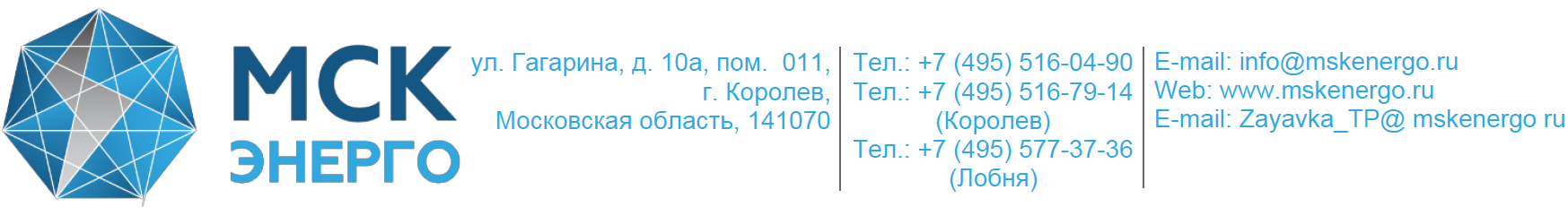 Генеральному директору АО «МСК Энерго» Прохоровой Н.А.ЗАЯВКАюридического лица (индивидуального предпринимателя),
физического лица на присоединение по одному источнику
электроснабжения энергопринимающих устройств с максимальной
мощностью до 150 кВт включительно    1. ___________________________________________________________________.               (полное наименование заявителя - юридического лица;       фамилия, имя, отчество заявителя - индивидуального предпринимателя)    2. Номер записи в Едином государственном реестре юридических лиц (номерзаписи  в Едином государственном реестре индивидуальных предпринимателей) идата ее внесения в реестр <1> _______________________________________________________________________________________________________________________.    3. Место нахождения заявителя, в том числе фактический адрес ____________________________________________________________________________________.                              (индекс, адрес)Паспортные данные <2>: серия ____________ номер _______________________выдан (кем, когда), дата и место рождения ___________________________________________________________________________________________________________.    3(1).  Страховой  номер  индивидуального лицевого счета заявителя  (дляфизических лиц) __________________________________________________________.    4. В связи с _____________________________________________________________________________________________________________________________________   (увеличение объема максимальной мощности, новое строительство и др. -                              указать нужное)просит осуществить технологическое присоединение ____________________________________________________________________________________________________,       (наименование энергопринимающих устройств для присоединения)расположенных _______________________________________________________________________________________________________________________________________.             (место нахождения энергопринимающих устройств)    5.    Максимальная    мощность    <3>    энергопринимающих    устройств(присоединяемых и ранее присоединенных) составляет _____ кВт при напряжении<4> _____ кВ, в том числе:    а)  максимальная  мощность  присоединяемых  энергопринимающих устройствсоставляет __________ кВт при напряжении <4> ____ кВ;    б)   максимальная   мощность   ранее   присоединенных  в  данной  точкеприсоединения  энергопринимающих  устройств  составляет  _________  кВт принапряжении <4> _____ кВ.    6.  Заявляемая  категория  надежности энергопринимающих устройств - III(по одному источнику электроснабжения энергопринимающих устройств).    7. Характер нагрузки (вид экономической деятельности заявителя)__________________________________________________________________________.    8. Сроки проектирования и поэтапного введения в эксплуатацию объекта (втом  числе  по  этапам  и  очередям), планируемого поэтапного распределениямощности:    9.   Порядок   расчета   и   условия   рассрочки   внесения   платы  затехнологическое присоединение по договору осуществляются по <5> ______________________________________________________________________________________                  (вариант 1, вариант 2 - указать нужное)    а) вариант 1, при котором:    15  процентов платы за технологическое присоединение вносятся в течение15 дней со дня заключения договора;    30  процентов платы за технологическое присоединение вносятся в течение60   дней  со  дня  заключения  договора,  но  не  позже  дня  фактическогоприсоединения;    45  процентов платы за технологическое присоединение вносятся в течение15 дней со дня фактического присоединения:    10  процентов платы за технологическое присоединение вносятся в течение15   дней   со   дня  подписания  акта  об  осуществлении  технологическогоприсоединения;    б) вариант 2, при котором:    авансовый  платеж  вносится  в  размере  5  процентов  размера платы затехнологическое присоединение;    осуществляется    рассрочка платежа  в размере 95 процентов   платы  затехнологическое   присоединение  с  условием    ежеквартального    внесенияплаты  равными  долями  от  общей суммы рассрочки на период до 3 лет со дняподписания сторонами акта об осуществлении технологического присоединения.    10.  Гарантирующий  поставщик  (энергосбытовая  организация), с которымпланируется     заключение    договор    энергоснабжения   (купли - продажиэлектрической энергии (мощности) _________________________________________.    Приложения:    (указать перечень прилагаемых документов)    1. ____________________________________________________________________    2. ____________________________________________________________________    3. ____________________________________________________________________    4. ____________________________________________________________________              Заявитель____________________________________      (фамилия, имя, отчество)____________________________________ (выделенный оператором подвижной  радиотелефонной связи абонентский     номер и адрес электронной        почты заявителя)_____________________ ______________     (должность)        (подпись)"__" ____________ 20__ г.М.П.--------------------------------Этап (очередь) строительстваПланируемый срок проектирования энергопринимающих устройств (месяц, год)Планируемый срок введения энергопринимающих устройств в эксплуатацию (месяц, год)Максимальная мощность энергопринимающих устройств (кВт)Категория надежности энергопринимающих устройств